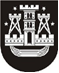 KLAIPĖDOS MIESTO SAVIVALDYBĖS TARYBASPRENDIMASDĖL PRIPAŽINTO NETINKAMU (NEGALIMU) NAUDOTI VALSTYBEI NUOSAVYBĖS TEISE PRIKLAUSANČIO NEMATERIALIOJO IR ILGALAIKIO MATERIALIOJO TURTO NURAŠYMO IR LIKVIDAVIMO2014 m. liepos 31 d. Nr. T2-169KlaipėdaVadovaudamasi Lietuvos Respublikos vietos savivaldos įstatymo 16 straipsnio 2 dalies 27 punktu ir 48 straipsnio 4 dalimi, Pripažinto nereikalingu arba netinkamu (negalimu) naudoti valstybės ir savivaldybių turto nurašymo, išardymo ir likvidavimo tvarkos aprašo, patvirtinto Lietuvos Respublikos Vyriausybės 2001 m. spalio 19 d. nutarimu Nr. 1250, 11.2.3 papunkčiu ir atsižvelgdama į Klaipėdos miesto savivaldybės administracijos direktoriaus 2014 m. birželio 6 d. įsakymą Nr. AD1-1772 „Dėl valstybei nuosavybės teise priklausančio ir Klaipėdos miesto savivaldybės patikėjimo teise valdomo nematerialiojo, ilgalaikio materialiojo turto pripažinimo netinkamu (negalimu) naudoti“, į Lietuvos Respublikos švietimo informacinių technologijų centro 2014-03-14 sutikimą Nr. 90-(1.6)-D3-109 „Dėl sutikimo nurašyti valstybės turtą“, į Lietuvos Respublikos švietimo ir mokslo ministerijos 2014-03-18 sutikimą Nr. SR-1250 „Dėl sutikimo nurašyti valstybės turtą“ ir į Švietimo ir mokslo ministerijos Švietimo aprūpinimo centro 2014-06-18 sutikimą Nr. (1.14)-D2-182 „Dėl sutikimo nurašyti valstybės turtą“, Klaipėdos miesto savivaldybės taryba nusprendžia:1. Nurašyti pripažintą netinkamu (negalimu) naudoti dėl fizinio ir funkcinio (technologinio) nusidėvėjimo valstybei nuosavybės teise priklausantį ir Klaipėdos miesto savivaldybės patikėjimo teise valdomą nematerialųjį ir ilgalaikį materialųjį turtą (turtu naudojasi savivaldybės biudžetinė įstaiga Klaipėdos „Vyturio“ pagrindinė mokykla), kurio bendra įsigijimo vertė – 24382,98 Lt, likutinė vertė 2014 m. liepos 1 d. – 2,00 Lt (priedas).2. Pavesti Klaipėdos miesto savivaldybės administracijai organizuoti 1 punkte nurodyto turto perdavimą atliekų tvarkytojams, nurašymą ir likvidavimą.Šis sprendimas gali būti skundžiamas Lietuvos Respublikos administracinių bylų teisenos įstatymo nustatyta tvarka Klaipėdos apygardos administraciniam teismui.Savivaldybės merasVytautas Grubliauskas